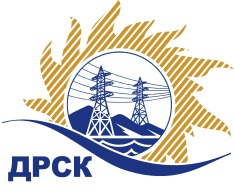 Акционерное Общество«Дальневосточная распределительная сетевая  компания»    (АО «ДРСК»)Протокол № 94/МР-ВПЗакупочной комиссии о признании открытого электронного запроса цен на право заключения договора: «Электроизоляционные материалы»   несостоявшимсяИзвещения № 31502985624СПОСОБ И ПРЕДМЕТ ЗАКУПКИ: Открытый электронный запрос цен  «Электроизоляционные материалы» закупка 105 ГКПЗ 2016 г.ПРИСУТСТВОВАЛИ: «8» члена (ов) постоянно действующей Закупочной комиссии АО «ДРСК» 2 уровняВОПРОСЫ, ВЫНОСИМЫЕ НА РАССМОТРЕНИЕ ЗАКУПОЧНОЙ КОМИССИИ: «О признании закупки несостоявшейся» РЕШИЛИ:По вопросу № 1Признать открытый запрос цен несостоявшимся в связи с подачей менее двух предложений. В связи с тем, что, по мнению Закупочной комиссии, проведение новой закупки может привести к увеличению числа Участников, провести закупку повторно на условиях, аналогичных условиям проведения первоначальной закупки.Ирдуганова И.Н.397-147irduganova-in@drsk.ruг. Благовещенск                                    « 10» декабря   2015 года Ответственный секретарь Закупочной комиссии:Моторина О.А.  _____________________________